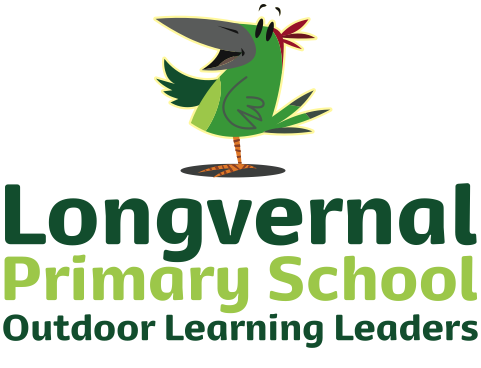 Clapton Road	Midsomer Norton	Radstock    BA3 2LP	Telephone: 01761 412777Fax:  01761 419883		                                  Email: office@longvernalschool.comWebsite:  www.longvernal.com“part of the Midsomer Norton Schools Partnership"                                                         Headteacher: Karen Bazeley25th January 2022Dear ParentsNew School Uniform SupplierWe are in the process of changing our school uniform supplier and this should be up and running by June. In the meantime, you will be able to purchase items from John Moore Sports at a reduced price, although they may not have all stock as they will not be ordering any more. Please remember that the PTA may have second hand items of anything you may not be able to purchase from John Moore Sports.Our uniform will still comprise of all the existing items, so please don’t panic and think you have to buy a whole new uniform. Once we have the new supplier set up and running we will share with you their website and ordering details to enable you to order from them. One advantage of our new supplier is that they will be delivering all orders to school, for us to distribute, on a fortnightly basis at no charge to parents. You will of course still be able to order direct to your house but this will incur a cost. We will also have a samples of sizes in school for you to try before you order, again we hope that this will be of benefit to you.Yours sincerelyKaren BazeleyHeadteacher